Send this pre-application form to funding@solentlep.org.uk 
We will be in touch within five working days in order to discuss your form further.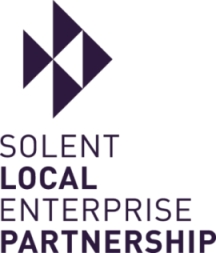 Solent LEPFunding Pre-Application FormPlease use the space on this form to provide a brief summary of your business and the project you are proposing.Please keep the completed form to a maximum of three pages.Please do not submit a business plan or supplementary information at this stage.Please use the space on this form to provide a brief summary of your business and the project you are proposing.Please keep the completed form to a maximum of three pages.Please do not submit a business plan or supplementary information at this stage.1. Applicant Details1. Applicant DetailsCompany / Organisation NameCompany registration number and date (if applicable)Company Size(number of employees - please click on the relevant box)Micro
(<10)Micro
(<10)Small
(<50)Medium
(<250)Large
(250 +)Company Size(number of employees - please click on the relevant box)Length of time trading / operationalContact NameAddressPostcodeTelephone MobileWebsiteE-mail2. Description of projectDescribe the project your business is proposing.Describe the project your business is proposing.3. Project fundingTotal funding required to deliver your project (Total project cost)Total funding required to deliver your project (Total project cost)£LEP funding requiredLEP funding required£Non-LEP funding required (match funding)Non-LEP funding required (match funding)£Please list your source(s) of non-LEP funding, and your progress in securing these funds.Please list your source(s) of non-LEP funding, and your progress in securing these funds.Please list your source(s) of non-LEP funding, and your progress in securing these funds.What LEP funding will be used for?What LEP funding will be used for?Item CostPlease list the items you expect to purchase with LEP funding and their individual costsPlease list the items you expect to purchase with LEP funding and their individual costs££££££££££4. Additional InformationWhere did you hear about the LEP fund?Where did you hear about the LEP fund?Please provide any additional information in support of your pre-application (max 100 words)Please provide any additional information in support of your pre-application (max 100 words)I/We certify that to the best of our knowledge the information provided is a true and accurate reflection of our business circumstances. If this is found not to be the case the application will be declined without any further reference to us.I/We certify that to the best of our knowledge the information provided is a true and accurate reflection of our business circumstances. If this is found not to be the case the application will be declined without any further reference to us.I/We authorise Portsmouth City Council, as the accountable body for Solent LEP, to undertake any searches or other investigations (including checks with credit reference agencies) deemed necessary in the assessment of this pre-application. Portsmouth City Council, as the accountable body for Solent LEP, are under no obligation to notify me/us of the nature of these searchesI/We authorise Portsmouth City Council, as the accountable body for Solent LEP, to undertake any searches or other investigations (including checks with credit reference agencies) deemed necessary in the assessment of this pre-application. Portsmouth City Council, as the accountable body for Solent LEP, are under no obligation to notify me/us of the nature of these searchesIMPORTANT NOTICE: USE OF PERSONAL INFORMATIONSome of the information in this form is classed as personal data within the meaning of the Data Protection Act. Portsmouth City Council, as the accountable body for Solent LEP, will use this information in its assessment of the proposal and for statistical analysis.Solent LEP may share the information contained in this form with the Solent Growth Hub in order for them to provide you with advice in relation to a broader range of funding options.IMPORTANT NOTICE: USE OF PERSONAL INFORMATIONSome of the information in this form is classed as personal data within the meaning of the Data Protection Act. Portsmouth City Council, as the accountable body for Solent LEP, will use this information in its assessment of the proposal and for statistical analysis.Solent LEP may share the information contained in this form with the Solent Growth Hub in order for them to provide you with advice in relation to a broader range of funding options.Declaration of person submitting pre-application formDeclaration of person submitting pre-application formNamePositionSignatureDateFor Office Use OnlyPre-Application Review OutcomePre-Application Review Outcome